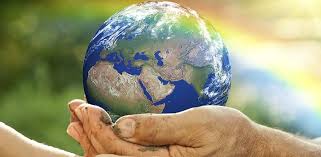 AanmeldingsformulierJa, wij komen naar de trainingsdag op dinsdag 5 juli 2022.In verband met de opzet van de dag is gekozen voor drie deelnemers per onderneming.Persoonlijke gegevens:Naam: …..	……Naam bedrijf/organisatie: 	….Bedrijfsfunctie:  	….(C)ORFunctie:  	….Email:  	Telefoonnummer: 	….................................................................Adres bedrijf/organisatie: 	…......................................................Postcode/plaats:  	Naam: …..	……Naam bedrijf/organisatie: 	….Bedrijfsfunctie:  	….(C)ORFunctie:  	….Email:  	Telefoonnummer: 	….................................................................Adres bedrijf/organisatie: 	…......................................................Postcode/plaats:  	Naam... …..	……Naam bedrijf/organisatie: 	….Bedrijfsfunctie:  	….(C)ORfunctie:   	….Email:  	Telefoonnummer:  	….................................................................Adres bedrijf/organisatie:  	…......................................................Postcode/plaats:  	Opsturen naar:   tontang1401@gmail.com